VOIX SECRÈTES/ Secret Voices
COMPANY
Le Bal des Mouches1 hour, EnglishFriday 6 at 13:15Saturday 7 at 17:45Sunday 8 at13:30SYNOPSIS
Tom has done his time. His 28 days. As he leaves Epson psychitric hospital, he finds back what he left behind ; his brother and only family, his little flat, his little restaurant. But he is not made for what is little, for the formalities, for the pills they want him to take.Secret voices talks of the madness of a man forced to be normal - it is the encounter of different voices ; those of the margins of society, those of the abandonned, of the ones who have no more faith in anything.BIOGRAPHYLes Basl Des Mouches (Flies' Bal) is that little voice that stays in the back of the ear, indiscible but ever remaining presence that one can mainly hear. How many they are is difficult to say, but they are there, very close before they dissapear as fast as they have remained.As many other collectives, the genesis of our ensemble is the meeting of different artists from very different background during their training in the same drama school. A meeting around the same ideal : to create, and to create oneself. From this longing comes a need, to confront oneself to the challenge of creation, and to do it collectively. A difficult step that we have chosen to do all together.COUNTRYFranceCONTACThttps://www.facebook.com/Lebaldesmouches/L’AFFICHE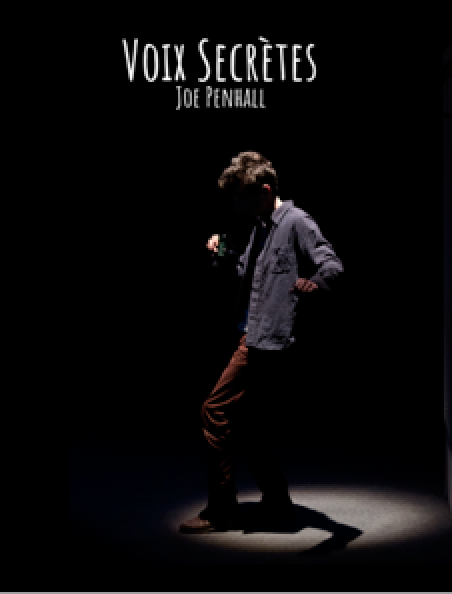 